	POSTENS PENSJONISTFORBUND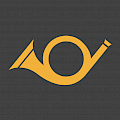                             Tromsø avdeling	                                                      ÅRSMELDING 2021Årsmeldingen dekker perioden 1. januar – 31. desember 2021. Årsmøtet ble avviklet 23. april 2022 på LHL huset i Tromsø.  11 medlemmer var til stede.Styret: Leder:                   Halvor Bjarne Karlsen, Oteren	 	 	Nestleder:		  Hermund Dalvik, Samuelsberg	  			Sekretær:		  Paul Pedersen, Tromsø	  		Regnskapsfører: Gerd Solberg., Kvaløysletta 	  	Styremedlem:		  Norun  Isaksen , Tromsø	  	Styremedlem 		  Rolf Nilsen, Lyngseidet 	  		Varamedlemmer: Wera Dahle Jensen, Jan Indrevik og Frank Harland				Revisorer:  Bjørg Friis og Gunhild Skavland			 Valgkomite: Bjørg Friis og Bjørg Strand Hansen. 		(Leif Roger Johansen var tredje medlem i valgkomiteen.  Etter hans død er det er ikke oppnevnt noen ny)Møteaktiviteter: Den 23. april ble årsmøtet avviklet med 11 deltakere.  Deltakerantallet var vesentlig mindre enn tidligere år.  Dette på grunn av Koronasituasjonen.  De vanlige årsmøtesakene ble likevel  avviklet i henhold til vedtektene.To styremøter er avviklet i perioden, 28. mars og 2. november.  Regnskapsfunksjonen har vært ivaretatt av regnskapsfører og  kontakt med medlemmer samt vervingsarbeid har vært utført av sekretær og  regnskapsfører.Medlemsutviklingen de siste 5 år:2017	2018	2019	2020	2021181	172	166	165	151Økonomi:  Vi viser til regnskapet.Tromsø. 8. mars 2022Hermund Dalvik               Gerd Solborg                Wera Dahle JensenPaul Pedersen			Norun Isaksen		 Rolf Nilsent